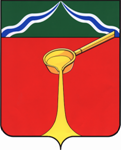 Калужская областьЛ Ю Д И Н О В С К О Е    Р А Й О Н Н О Е     С О Б Р А Н И Е муниципального района«Город Людиново и Людиновский район»Р Е Ш Е Н И Е         от 07.02.2024							                         №  221Руководствуясь статьёй 134 Трудового кодекса Российской Федерации, Уставом муниципального района «Город Людиново и Людиновский район», Людиновское Районное Собрание 	РЕШИЛО:Проиндексировать с 1 января 2024 года на 4,5 процентов:	- размеры базовых окладов, установленные в приложении 1 к решению Людиновского Районного Собрания от 11.05.2018 N 20 «Об утверждении Положения «Об установлении системы оплаты труда работников отдела образования и отдела культуры администрации муниципального района «Город Людиново и Людиновский район», замещающих должности, не являющиеся должностями муниципальной службы, и работников, осуществляющих профессиональную деятельность по должностям служащих и профессиям рабочих»;	- размеры базовых окладов, установленные решением Людиновского Районного Собрания от 18.02.2020 N 05 «Об утверждении размеров базовых окладов (должностных окладов) по профессионально- квалификационным группам работников  муниципальных учреждений муниципального района «Город Людиново и Людиновский район»;- размеры базовых окладов, установленные решением Людиновского Районного Собрания от 23.12.2022 N 150 «Об утверждении положения об отраслевой системе оплаты труда работников муниципальных учреждений культуры муниципального района «Город Людиново и Людиновский район»;- размеры базовых окладов, установленные в приложении 1 к решению Людиновского Районного Собрания от 18.07.2023 N 185 «Об утверждении системы оплаты труда  работников муниципального казенного учреждения дополнительного образования  «Спортивная школа олимпийского резерва «Триумф» им. М.А. Ухиной»;	- размеры базовых окладов, установленные в приложении 1 к решению Людиновского Районного Собрания от 23.12.2014 N 400«Об утверждении Положения об оплате труда работников муниципального автономного учреждения «Редакция газеты «Людиновский рабочий» муниципального района «Город Людиново и Людиновский район»;	- размеры базовых окладов, установленные в приложении 1 к решению Людиновского Районного Собрания от 23.03.2023 N 164 «Об утверждении Положения об оплате труда работников муниципального казенного учреждения «Единая дежурно-диспетчерская служба».	2. Установить, что при индексации базовых окладов работников органов местного самоуправления и муниципальных учреждений муниципального района их размеры подлежат округлению до целого рубля в сторону увеличения.	3. Настоящее Решение вступает в силу с момента официального опубликования и распространяется на правоотношения, возникшие с 01 января 2024 года.  Глава муниципального района«Город Людиново и Людиновский район»                                                         Л.В. ГончароваОб индексации базовых окладов работников органов местного самоуправления и муниципальных учреждений муниципального района «Город Людиново и Людиновский район»